Приложение 2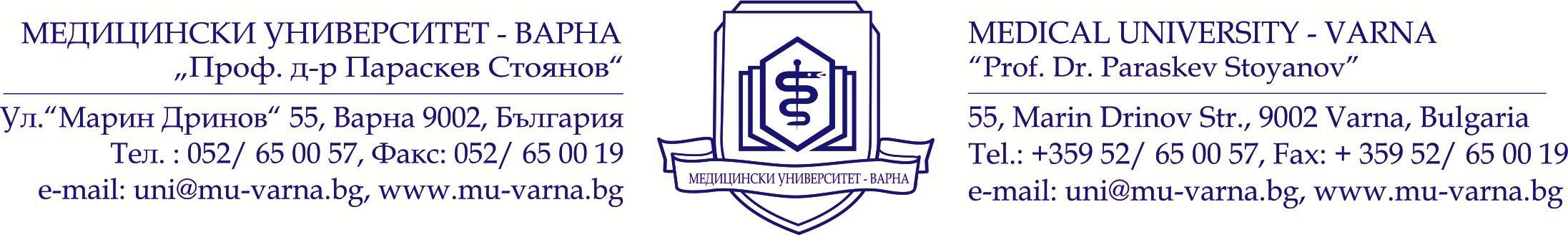 ДЕКЛАРАЦИЯ ЗА ИЗВЪРШЕН  ОГЛЕДДолуподписаният/та/_______________________________________________________________с постоянен адрес: гр./с./____________________________, обл._________________________, oбщ. _______________, ул.________________________, №__, бл.__, вх.__, ап__,  в качеството ми на________________________________на__________________________________________,     /управител, представляващ/ 			/наименование на търговеца/ЕИК____________________, със седалище и адрес на управление: гр./с./_______________, общ._____________________, ул._______________________, №____, бл.____, вх.____, ап. ____, тел/GSM: ___________________________ДЕКЛАРИРАМ, ЧЕ:1. На ____________________2019 г. извърших лично/чрез упълномощено от мен лице: _________________________________________________________________________________оглед на следната бракувана и ненужна движима вещ – частна държавна собственост, представляваща Гама Камера Dual head Gamma Camera ADAC, технически параметри: технически параметри: тегло в  кг – 2050, габарити в см - 152/155/279, определена за продажба чрез търг с тайно наддаване.Дата: ______________2019 г.                                                      Декларатор: ____________________